РЕШЕНИЕРассмотрев проект решения Городской Думы Петропавловск-Камчатского городского округа о внесении изменения в решение Городской Думы Петропавловск-Камчатского городского округа от 04.10.2017 № 5-р 
«Об утверждении состава постоянных комитетов и комиссий Городской Думы Петропавловск-Камчатского городского округа», внесенный председателем Городской Думы Петропавловск-Камчатского городского округа 
Монаховой Г.В., в соответствии со статьей 60 Решения Городской Думы Петропавловск-Камчатского городского округа от 13.07.2018 № 82-нд 
«О Регламенте Городской Думы Петропавловск-Камчатского городского округа» Городская Дума Петропавловск-Камчатского городского округаРЕШИЛА:1. Внести в решение Городской Думы Петропавловск-Камчатского городского округа от 04.10.2017 № 5-р «Об утверждении состава постоянных комитетов и комиссий Городской Думы Петропавловск-Камчатского городского округа» изменение, изложив подпункт 2 пункта 1 в следующей редакции:«2) Комитет Городской Думы по местному самоуправлению и социальной политике:2. Настоящее решение вступает в силу со дня его подписания.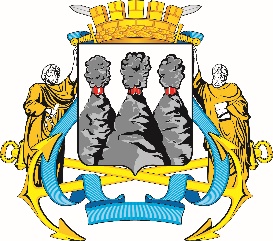 ГОРОДСКАЯ ДУМАПЕТРОПАВЛОВСК-КАМЧАТСКОГО ГОРОДСКОГО ОКРУГАот 25.08.2021 № 1001-р40-я сессияг.Петропавловск-КамчатскийО внесении изменения в решение Городской Думы Петропавловск-Камчатского городского округа от 04.10.2017 № 5-р «Об утверждении состава постоянных комитетов и комиссий Городской Думы Петропавловск-Камчатского городского округа»председатель Комитета:председатель Комитета:председатель Комитета:Воровский А.В.-депутат Городской Думы по избирательному округу 
№ 5;заместители председателя Комитета:заместители председателя Комитета:заместители председателя Комитета:Гусейнов Р.В. оглы-депутат Городской Думы по единому муниципальному избирательному округу;Кадачигова Д.С.-депутат Городской Думы по единому муниципальному избирательному округу;Рыкова И.В.-депутат Городской Думы по единому муниципальному избирательному округу;члены Комитета:члены Комитета:члены Комитета:Богданова Е.В.-депутат Городской Думы по единому муниципальному избирательному округу;Богданова М.А.-депутат Городской Думы по избирательному округу 
№ 8;Зубенко Е.В. -депутат Городской Думы по избирательному округу 
№ 6;Монахова Г.В.-депутат Городской Думы по единому муниципальному избирательному округу;Прудкий Д.А.-депутат Городской Думы по избирательному округу 
№ 4;Рясная В.И.-депутат Городской Думы по избирательному округу 
№ 1;Толмачев И.Ю.-депутат Городской Думы по избирательному округу 
№ 2;».Председатель Городской Думы Петропавловск-Камчатского городского округаГ.В. Монахова